Рабочая тетрадь к уроку географии  по теме«Экологическая ситуация в России» 8 класс1. Заполнить круговую диаграмму  «Источники загрязнения воздуха»с помощью справочных материалов на стр. 278 учебника.2. Составьте схему «Способы защиты воздуха» с помощью справочных материалов на стр. 278 учебника.3. Отметить на контурной карте регионы с высокой степенью загрязнения атмосферы.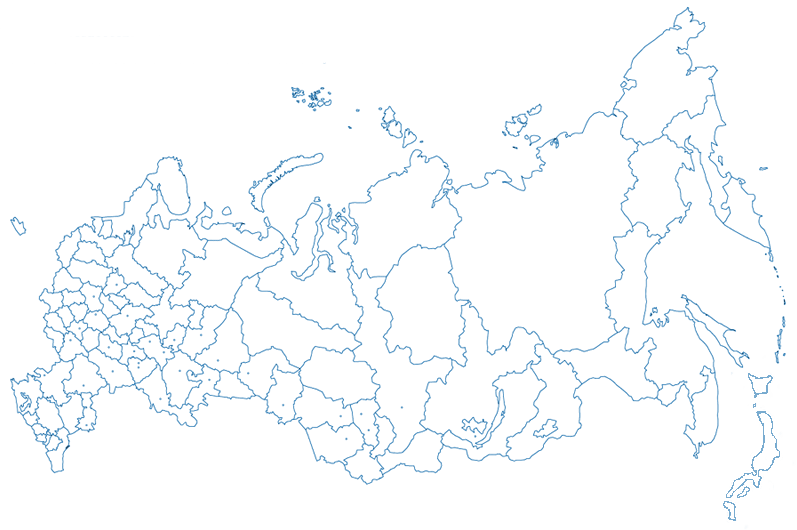 4. Напишите минисочинение на тему «Мой посильный вклад в дело защиты природы».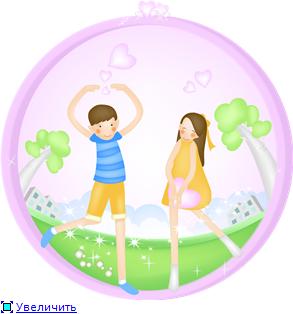 